SCOHR Infographic Example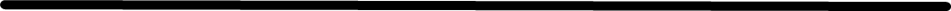 [Direct link to the editable Canva SCOHR Infographic document here]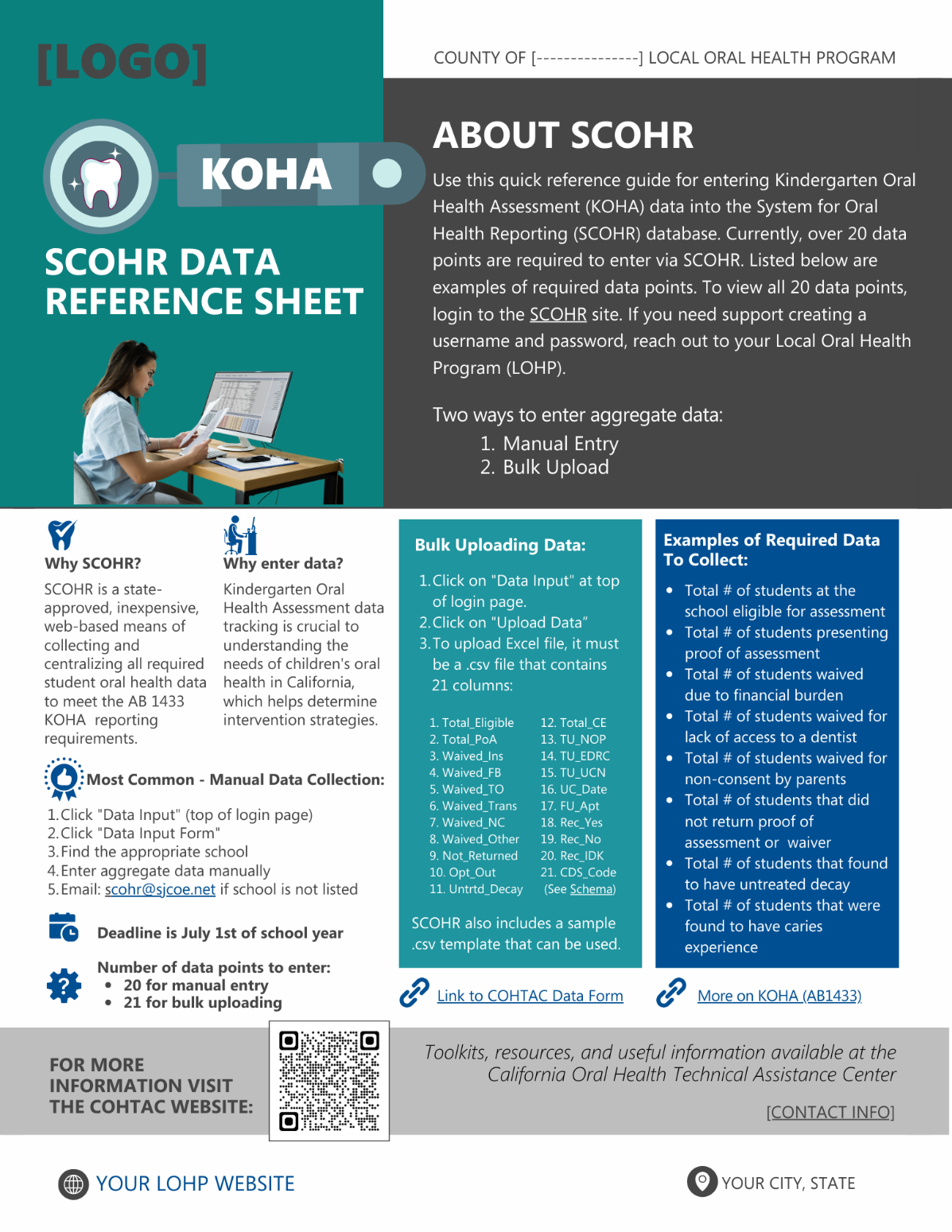 